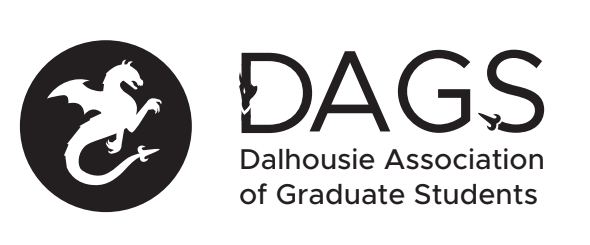 Local 113 of the Canadian Federation of StudentsCouncil Meeting: Friday, June 26th at 3:00 PM – Via Microsoft TeamsCALL TO ORDER APPROVAL OF SECRETARYPRESENTAPPROVAL OF AGENDAAPPROVAL OF MINUTES (May 26th) OLD BUSINESSElection UpdateNEW BUSINESSCOVID-19 GrantANNOUNCEMENTSRatification UpdateADJOURNMENT Minutes approved at meeting date: ______________Moved by:____________Seconded by:_____________